ΘΕΜΑ: Προκήρυξη εκδήλωσης ενδιαφέροντος πραγματοποίησης  τριήμερης   εκδρομής Α Λυκείου στην Καλαμάτα. (Μυστράς- Μονεμβασιά)	Για την τριήμερη εκδρομή της Α’ Λυκείου του σχολείου μας ζητούμε κλειστή σε έντυπη μορφή(όχι με email ή fax)  προσφορά από τα τουριστικά γραφεία μέχρι  την Τετάρτη 04-03-2020 και ώρα 11.00π.μ στα γραφεία του Λυκείου μας.0ι προσφορές θα ανοιχτούν την ίδια μέρα στις 12.00 στο γραφείο της Διεύθυνσης του σχολείου.	Καλούνται τα γραφεία ταξιδιών, τα οποία πληρούν τις προϋποθέσεις που ορίζει ο νόμος, να υποβάλουν κλειστές προσφορές για την τριήμερη εκδρομή της Α’ Λυκείου του σχολείου μας που θα πραγματοποιηθεί στην Καλαμάτα από τις 05-04-2020 έως τις 07-04-2020, με τα παρακάτω χαρακτηριστικά:1.Συμμετέχοντες: Η προσφορά θα αφορά 108  μαθητές + 10%  και 6 συνοδούς καθηγητές. 2. Μετακίνηση – μεταφορικό μέσο: Η μεταφορά των μαθητών θα γίνει με   πούλμαν  σύγχρονης τεχνολογίας  που θα διαθέτουν όλα  τα προβλεπόμενα από τον νόμο δικαιολογητικά καταλληλότητας, ζώνες ασφάλειας, ελαστικά τελευταίας πενταετίας κλπ. Τα λεωφορεία θα είναι στην αποκλειστική διάθεση του μαθητικού group και των συνοδών του, όλο το 24ωρο και καθ’ όλη τη διάρκεια της εκδρομής με έμπειρο και συνεργάσιμο οδηγό και συνοδηγό (2 ανά λεωφορείο). Τα πούλμαν θα είναι τα ίδια σε όλη τη διάρκεια της εκδρομής (η προσφορά να συνοδεύεται από αντίστοιχες υπεύθυνες δηλώσεις ότι τα πούλμαν που θα διατεθούν για την εκδρομή διαθέτουν τις προδιαγραφές σύμφωνα με την κείμενη νομοθεσία).3. Διαμονή:	Η διαμονή τους θα είναι στην πόλη της Καλαμάτας  και σε απόσταση   μέχρι 10 περίπου χιλιόμετρα από αυτήν. Οι  διανυκτερεύσεις (2 συνολικά στο ξενοδοχείο) θα γίνουν  σε Ξενοδοχείο 4 αστέρων σε τρίκλινα δωμάτιαγια τους μαθητές και μονόκλινα για τους καθηγητές. Η διαμονήθα πρέπει να είναι ενιαία και σε συνεχόμενο κτίριο για όλο το μαθητικό group.Επιπλέον το ξενοδοχείο θα πρέπει να εξασφαλίζει τη δυνατότητα συγκέντρωσης και εστίασης των μαθητών σε κοινό χώρο.Για λόγους ασφαλείας των μαθητών και ομαλής ροής της εκπαιδευτικής εκδρομής, τα ξενοδοχεία θα πρέπει να βρίσκονται σε αρκετή απόσταση από κάθε είδους χώρους- κέντρα διασκέδασης ή άλλους χώρους που μπορεί να θεωρηθούν επικίνδυνοι για την ακεραιότητα των μαθητών. Θα πρέπει να υπάρχει ειδικός χώρος αποβίβασης και επιβίβασης των μαθητών σε απόσταση ασφαλείας από δρόμους ταχείας κυκλοφορίας.4. Πρωινό και ένα γεύμα:	Θα προσφέρεται καθημερινά στο ξενοδοχείο σε πλούσιο μπουφέ (πρέπει να επισυνάψετε στην προσφορά τον κατάλογο των φαγητών που θα προσφερθούν στους μαθητές).5. Πρόγραμμα: Κατά τη διάρκεια της εκδρομής θα πραγματοποιηθούν επισκέψεις σε διάφορα αξιοθέατα , αρχαιολογικούς χώρους, σύμφωνα με το πρόγραμμα που θα διαμορφώσει το σχολείο σε συνεργασία με το τουριστικό γραφείο που θα επιλεγεί.Σε κάθε προσφορά θα πρέπει:Να γίνεται αναφορά στα προηγούμενα 1,2,3,4,5Ασφάλιση Ευθύνης διοργανωτή , σύμφωνα με την κείμενη νομοθεσία.Πρόσθετη πολλαπλή  ταξιδιωτική ασφάλιση, ειδικά για τις ανάγκες των μαθητικών groups, που καλύπτει μεταξύ άλλων  προσωπικά ατυχήματα, ιατροφαρμακευτική περίθαλψη, δαπάνες μεταφοράς για άμεση επιστροφή κάποιου μαθητή ή συνόδου καθηγητή στην Αθήνα, απώλεια αποσκευών κλπ.Αρχηγός- Συνοδός του τουριστικού γραφείου καθ΄ όλη την διάρκεια της εκδρομής.Ύπαρξη γιατρού σε 24ωρη βάση στη διάθεση των μαθητών για ώρα ανάγκης.Πρέπει να γίνει κατάθεση στο σχολείο μας τουλάχιστον μια εβδομάδα πριν την αναχώρηση όλων των πιστοποιητικών καταλληλότητας(ΚΤΕΟ, ΔΕΛΤΙΟ ΑΠΟΓΡΑΦΗΣ, ΕΟΤ κλπ) .Να υπάρχει η τελική συνολική τιμή και η τιμή ανά μαθητή που να περιλαμβάνει το ΦΠΑ, διόδια και τα έξοδα στους χώρους επίσκεψης των μαθητών τα οποία να αναγράφονται με σαφήνεια στην προσφορά.με κάθε προσφορά κατατίθεται από το ταξιδιωτικό γραφείο απαραιτήτως και Υπεύθυνη Δήλωση ότι διαθέτει βεβαίωση συνδρομής των νόμιμων προϋποθέσεων λειτουργίας τουριστικού γραφείου, η οποία βρίσκεται σε ισχύ.Η αναχώρηση από την Αθήνα να γίνει πρωί και η επιστροφή βράδυ, σύμφ. με την Αρ. φυλ. 456/ΓΔ4/20883, 13-02-2020 της Εφημερίδας της ΚυβερνήσεωςΤο ταξιδιωτικό γραφείο θα λάβει υπόψη του ότι από το τελικό ποσό θα παρακρατηθείεγγύηση καλής εκτέλεσης της εκδρομής σε ποσοστό 25% του συνολικού ποσού, το οποίο θα καταβληθεί ατόκως με την ολοκλήρωση της εκδρομής και εφόσον έχουν πληρωθεί οι όροι της συμφωνίας. Η προκαταβολή θα είναι έως το 20% του συνολικού ποσού και το υπόλοιπο ποσό θα καταβληθεί την πρώτη ημέρα της εκδρομής. Σε περίπτωση μη υλοποίησης της εκδρομής για λόγους που δεν οφείλονται στο σχολείο η προκαταβολή θα επιστραφεί. Όλα τα ανωτέρω αποτελούν προϋπόθεση για τη συμμετοχή στο άνοιγμα των προσφορών και δέσμευση του κάθε τουριστικού γραφείου. Θα ληφθούν υπόψη ΜΟΝΟ οι προσφορές που πληρούν στο απόλυτο τις πιο πάνω προδιαγραφές. 	Επισημαίνουμε ότι οποιαδήποτε επαφή με τους μαθητές είναι αιτία ακύρωσης της προσφοράς και αποκλεισμού του πρακτορείου.                                                                                                                Η Διευθύντρια                                                                                                          Αλεξάνδρα Σ. ΗλίαΑΚΟΛΟΥΘΕΙ  ΕΝΔΕΙΚΤΙΚΟ ΠΡΟΓΡΑΜΜΑ1η μέρα, 05/04: Συγκέντρωση στο χώρο του σχολείου  στις 7.30 π.μ., επιβίβαση σε πούλμαν και αναχώρηση9.00π.μ. στάση για ξεκούραση στον Ισθμό.9.30 αναχώρηση και με ενδιάμεσες στάσεις, άφιξη στην ΚαλαμάταΆφιξη στο ξενοδοχείο περίπου  15.00μ.μ, τακτοποίηση στα δωμάτια. Περιήγηση στην παλιά πόλη της Καλαμάτας  και στο κάστρο..Επιστροφή στο ξενοδοχείο και βραδινό δείπνο γύρω στις 20.30.Το βράδυ ομαδική διασκέδαση. Διανυκτέρευση στην Καλαμάτα2η μέρα, 07/04: 10.00π.μ. αναχώρηση  από το ξενοδοχείο. Στη συνέχεια, αναχώρηση για  Μυστρά ,ξενάγηση στο κάστρο. Αναχώρηση για Σπάρτη . Γεύμα στη Σπάρτη στις 15.0017.00μ.μ, αναχώρηση, με ενδιάμεσες στάσεις.Επιστροφή στο ξενοδοχείο, βραδινό δείπνο. Βραδινή έξοδος.3η μέρα, 06/04: Μετά το πρωινό, αναχώρηση στις  9.00 π.μ. με πούλμαν για Μονεμβασιά και περιήγηση στο  μεσαιωνικό  φρούριο της Μονεμβασιάς επι του ομώνυμου βράχου. Βόλτα στα βυζαντινά καλντερίμια της. Επίσκεψη  στο σπίτι του Γιάννη Ρίτσου  στην είσοδο του κάστρου. Φαγητό γύρω στις 15.00 και  στη συνέχεια ελεύθερος χρόνος για βόλτα στην Άνω Πόλη. Επιβίβαση στο πούλμαν 18.00 και επιστροφή στην Αθήνα..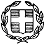 ΕΛΛΗΝΙΚΗ ΔΗΜΟΚΡΑΤΙΑΥΠΟΥΡΓΕΙΟ ΠΑΙΔΕΙΑΣ  ΚΑΙ ΘΡΗΣΚΕΥΜΑΤΩΝ-----   ΠΕΡΙΦΕΡΕΙΑΚΗ Δ/ΝΣΗ Π.Ε. & Δ.Ε. ΑΤΤΙΚΗΣΔΙΕΥΘΥΝΣΗ ΔΕΥΤΕΡΟΒΑΘΜΙΑΣ ΕΚΠΑΙΔΕΥΣΗΣΒ' ΑΘΗΝΑΣ1o ΓΕΝΙΚΟ ΛΥΚΕΙΟ ΜΕΤΑΜΟΡΦΩΣΗΣΕΛΛΗΝΙΚΗ ΔΗΜΟΚΡΑΤΙΑΥΠΟΥΡΓΕΙΟ ΠΑΙΔΕΙΑΣ  ΚΑΙ ΘΡΗΣΚΕΥΜΑΤΩΝ-----   ΠΕΡΙΦΕΡΕΙΑΚΗ Δ/ΝΣΗ Π.Ε. & Δ.Ε. ΑΤΤΙΚΗΣΔΙΕΥΘΥΝΣΗ ΔΕΥΤΕΡΟΒΑΘΜΙΑΣ ΕΚΠΑΙΔΕΥΣΗΣΒ' ΑΘΗΝΑΣ1o ΓΕΝΙΚΟ ΛΥΚΕΙΟ ΜΕΤΑΜΟΡΦΩΣΗΣΜεταμόρφωση 27/2/2020Αρ. Πρωτ. :  261ΠΡΟΣ: Τα ενδιαφερόμενα ταξιδιωτικά γραφείαΜεταμόρφωση 27/2/2020Αρ. Πρωτ. :  261ΠΡΟΣ: Τα ενδιαφερόμενα ταξιδιωτικά γραφείαΤαχ. Δ/νσηΠόλη - Τ.Κ.ΠληροφορίεςΤηλέφωνο ΦαξΙστοσελίδα e-mail:Ι. Ράλλη 6 &Τατοΐου: Μεταμόρφωση - 14452: κ. Ηλία Αλεξάνδρα: 2102815400: 2102811666: http1lyk-metam.att.sch.gr:  mail@1lyk-metam.att.sch.gr